Parc animalier des loups du Mont GuerêtHet is een zeldzame gelegenheid om dat onbekende en gevreesde dier te ontdekken: de Wolf!

Recent geïnstalleerd in het Chabrieres bos, het wildpark in de bergen van Guéret. Waar de bezoeker in een bevoorrechte waarnemer verandert om opnieuw een dozijn wolven in hun natuurlijke omgeving te aanschouwen. Breng ook een bezoek aan het aangrenzende museum die het verhaal van de Wolf vertelt .Ontdek vervolgens de manier van leven van Amarok, Romeo, Hazel en zijn metgezellen.

Tarieven: Volwassenen: 7,50 euro 		kinderen van 4 tot 12 jaar: 6 euro tijdschema: van februari tot eind November van 13 h 30 tot en met 18 h, op woensdag, zaterdag, zondag en dagen vakantie (wolven bij 14:30 uur maaltijd) van mei tot en met 14 September van 10 tot 20 uur open bij wijze van uitzondering tijdens de kerstvakantie van 13 h 30 tot 17 h gesloten van 24 December, 21 en 1 januari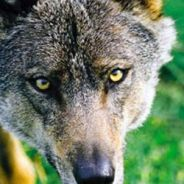 Parc animalier des loups de Mont de Guérêt Les loups de Chabrières23000 Sainte FeyreTél. 05 55 81 23 23Vertrekadres: Bellac (F, 87300)Bestemming: Sainte-Feyre (F, 23***)Afstand: 80.6 km Reistijd:0:58u